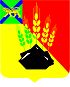 АДМИНИСТРАЦИЯ МИХАЙЛОВСКОГО МУНИЦИПАЛЬНОГО РАЙОНА РАСПОРЯЖЕНИЕ
  22.09.2023                                         с. Михайловка                                                    № 836-раОб условиях приватизации муниципальногоимущества – нежилых зданий с земельными участкамиВ соответствии с Федеральным законом от 21.12.2001 № 178-ФЗ 
«О приватизации государственного и муниципального имущества», Земельным кодексом Российской Федерации, постановлением Правительства РФ от 27.08.2012 № 860 «Об организации и проведении продажи государственного или муниципального имущества в электронной форме», решениями Думы Михайловского муниципального района от 24.06.2016 № 94 «Об утверждении Положения о приватизации муниципального имущества Михайловского муниципального района», от 23.03.2023 № 320 «О внесении изменений в решение Думы Михайловского муниципального района от 22.09.2022 № 251 «О Прогнозном плане (программе) приватизации муниципального имущества Михайловского муниципального района на 2023 год», соглашением о взаимодействии № РАД-9-1/2022 от 10.01.2022, на основании отчетов об оценке рыночной стоимости имущества от 17.04.2023 №№ 035-037, от 17.07.2023 № 2324/01, № 2324/02, рассмотрев протокол № 2 от 29.05.2023 о признании аукциона несостоявшимся:1. Осуществить приватизацию объектов муниципального имущества согласно приложению № 1.2. Приватизацию нежилых зданий с земельными участками, указанных в пункте 1 распоряжения, осуществить посредством продажи на аукционе в электронном виде, открытом по составу участников и форме подачи предложений о цене имущества.3. Определить следующие условия аукциона:3.1. Начальная цена продажи объектов с учетом НДС, «шаг аукциона» в размере 3 % начальной цены, согласно приложению № 2.4. Утвердить электронную форму заявки на участие в продаже муниципального имущества (приложение № 3).5. Управлению по вопросам градостроительства, имущественных и земельных отношений администрации Михайловского муниципального района (Балабадько Ю.А.) на основании протокола об итогах продажи муниципального имущества заключить с победителями аукциона договоры купли-продажи недвижимого имущества.6. Муниципальному казенному учреждению «Управление по организационно-техническому обеспечению деятельности администрации Михайловского муниципального района» (Корж С.Г.) разместить настоящее распоряжение на официальном сайте администрации Михайловского муниципального района.7. Контроль над исполнением настоящего распоряжения оставляю за собой.И.о. главы Михайловского муниципального района –Главы администрации района                                                         П.А. ЗубокПриложение № 1к распоряжению администрации Михайловского муниципального районаот 22.09.2023 № 836-раПеречень муниципального имущества Михайловского муниципального района, подлежащего приватизации Приложение № 2к распоряжению администрации Михайловского муниципального районаот 22.09.2023 № 836-раПоказатели продажи муниципального имуществаПриложение № 3к распоряжению администрации Михайловского муниципального районаот 22.09.2023 № 836-раФорма заявки на участие в аукционе в электронной формепо продаже муниципального имуществаПретендент  ____________________________________________________________            (Ф.И.О. физического лица, индивидуального предпринимателя,
наименование юридического лица с указанием организационно-правовой формы)в лице  _________________________________________________________________                            (Ф.И.О. руководителя юридического лица или уполномоченного лица)действующего на основании  _____________________________________________                                                 (Устав, Положение, Соглашение, доверенность и т.д.)принял решение об участии в аукционе в электронной форме по продаже муниципального имущества по Лоту № ______ и обязуется обеспечить поступление задатка в размере __________________________________________ (сумма прописью), в сроки и в порядке, установленные в Информационном сообщении на указанное имущество и в соответствии с Регламентом Оператора электронной площадки.1. Претендент обязуется:- соблюдать условия и порядок проведения аукциона в электронной форме, содержащиеся в Информационном сообщении и Регламенте Оператора электронной площадки.- в случае признания Победителем аукциона в электронной форме заключить договор купли-продажи с Продавцом, подписать акт приема-передачи в соответствии с порядком, сроками и требованиями, установленными Информационным сообщением и договором купли-продажи. 2. Задаток Победителя аукциона засчитывается в счет оплаты приобретаемого имущества.3. Претендент согласен и принимает все условия, требования, положения Информационного сообщения, проекта договора купли-продажи и Регламента Оператора электронной площадки, и они ему понятны. Претенденту известно фактическое состояние и технические характеристики имущества (п.1.) и он не имеет претензий к ним.4. Претендент извещен о том, что он вправе отозвать Заявку в любое время до установленных даты и времени окончания приема/подачи заявок на участие в аукционе в электронной форме, в порядке, установленном в Информационном сообщении.5. Ответственность за достоверность представленных документов и информации несет Претендент. 6. Претендент подтверждает, что на дату подписания настоящей Заявки ознакомлен с порядком проведения аукциона в электронной форме, порядком внесения, блокирования и прекращения блокирования денежных средств в качестве задатка, Информационным сообщением и проектом договора купли-продажи, и они ему понятны. Претендент подтверждает, что надлежащим образом идентифицировал и ознакомлен с реальным состоянием выставляемого на аукцион имущества в результате осмотра, который осуществляется по адресу местонахождения имущества.7. Претендент осведомлен и согласен с тем, что Оператор электронной площадки и Продавец не несут ответственности за ущерб, который может быть причинен Претенденту отменой аукциона в электронной форме, внесением изменений в Информационное сообщение, а также приостановлением процедуры проведения аукциона в электронной форме. При этом Претендент считается уведомленным об отмене аукциона в электронной форме, внесении изменений в Информационное сообщение с даты публикации информации об отмене аукциона в электронной форме, внесении изменений в Информационное сообщение на официальном сайте торгов Российской Федерации в информационно-телекоммуникационной сети «Интернет» для размещения информации о проведении торгов wwwHYPERLINK "http://www.torgi.gov.ru/".HYPERLINK "http://www.torgi.gov.ru/"torgiHYPERLINK "http://www.torgi.gov.ru/".HYPERLINK "http://www.torgi.gov.ru/"govHYPERLINK "http://www.torgi.gov.ru/".HYPERLINK "http://www.torgi.gov.ru/"ru и сайте Оператора электронной площадки.8. Условия аукциона в электронной форме по данному имуществу с Участником аукциона являются условиями публичной оферты, а подача Заявки на участие в аукционе в электронной форме в установленные в Информационном сообщении сроки и порядке являются акцептом оферты в соответствии со статьей 438 Гражданского кодекса Российской Федерации.В соответствии с Федеральным законом от 27.07.2006 № 152-ФЗ «О персональных данных», подавая Заявку, Претендент дает согласие на обработку персональных данных, указанных выше и содержащихся в представленных документах, в целях участия в аукционе в электронной форме. (Под обработкой персональных данных понимается совершение, в том числе, следующих действий: сбор, систематизация, накопление, хранение, уточнение (обновление, изменение), использование, обезличивание, блокирование, уничтожение персональных данных). При этом общее описание вышеуказанных способов обработки данных приведено в Федеральном законе от 27.07.2006 № 152-ФЗ, а также на передачу такой информации третьим лицам, в случаях, установленных нормативными документами вышестоящих органов и законодательством. Настоящее согласие действует бессрочно и может быть отозвано в любой момент по соглашению сторон.  Претендент подтверждает, что ознакомлен с положениями Федерального закона от 27.07.2006 № 152-ФЗ «О персональных данных», права и обязанности в области защиты персональных данных ему известны.Номер ЛотаНаименование и характеристика объектаМестоположение объектаПлощадь, кв.мГод завершения строительства1Здание – корпус практических занятий (нежилое здание, лит А) с кадастровым номером 25:09:010501:1169 на земельном участке с кадастровым номером 25:09:010203:507с. Михайловка, квартал 5, дом 42054,6 кв.м19782Здание для хранения баллонов (нежилое здание) с кадастровым номером 25:09:010203:255 на земельном участке с кадастровым номером 25:09:010203:508с. Михайловка, квартал 5, дом 4а12,4 кв.м19803Здание котельной (нежилое здание без оборудования) с кадастровым номером 25:09:250101:1929 на земельном участке с кадастровым номером 25:09:250101:1925с. Первомайское,ул. Гагарина, 37107,5 кв.м19774Здание котельной (нежилое здание без оборудования) с кадастровым номером 25:09:120101:1510 на земельном участке с кадастровым номером 25:09:120101:64с. Ивановка, ул. Кировская, 38138,2 кв.м19805Здание котельной (нежилое здание без оборудования) с кадастровым номером 25:09:140101:1076 на земельном участке с кадастровым номером 25:09:140101:1943с. Кремово, ул. Городская, 181514,9 кв.м1988Номер ЛотаНаименование объектаНачальная цена продажи объекта, руб.«Шаг аукциона» (3% от начальной цены), руб.Размер задатка (10% от начальной цены), руб.1Нежилое здание с кадастровым номером 25:09:010501:1169 и земельный участок с кадастровым номером 25:09:010203:5075777198,0(в т.ч. 4575829,0 и 1201369,0)173315,94577719,82Нежилое здание с кадастровым номером 25:09:010203:255 и земельный участок с кадастровым номером 25:09:010203:508133342,0 (в т.ч. 18733,0 и 114609,0)4000,2613334,23Нежилое здание с кадастровым номером 25:09:250101:1929 и земельный участок с кадастровым номером 25:09:250101:1925180910,0 ( в т.ч. 66192,0 и 114718,0)5427,318091,04Нежилое здание с кадастровым номером 25:09:120101:1510 и земельный участок с кадастровым номером 25:09:120101:64684100,0 (в т.ч. 242100,0 и 442000,0)20523,068410,05Нежилое здание с кадастровым номером 25:09:140101:1076 и земельный участок кадастровым номером 25:09:140101:1943574100,0 (в т.ч. 350100,0 и 224000,0)17223,057410,0(заполняется физическим лицом, индивидуальным предпринимателем)Паспортные данные: серия   №   , дата выдачи  кем выдан:  Адрес места жительства (по паспорту):    Почтовый адрес (для корреспонденции):  Контактный телефон:         ОГРНИП (для индивидуального предпринимателя) №      (заполняется юридическим лицом)Адрес местонахождения:      Почтовый адрес (для корреспонденции):        Контактный телефон:     ИНН              КПП            ОГРН     Представитель Заявителя ______________________________________________                                           (Ф.И.О.)Действует на основании доверенности от , №  Паспортные данные представителя: серия № , дата выдачи кем выдан:     Адрес места жительства (по паспорту):          Почтовый адрес (для корреспонденции):       Контактный телефон:         